Curious Creature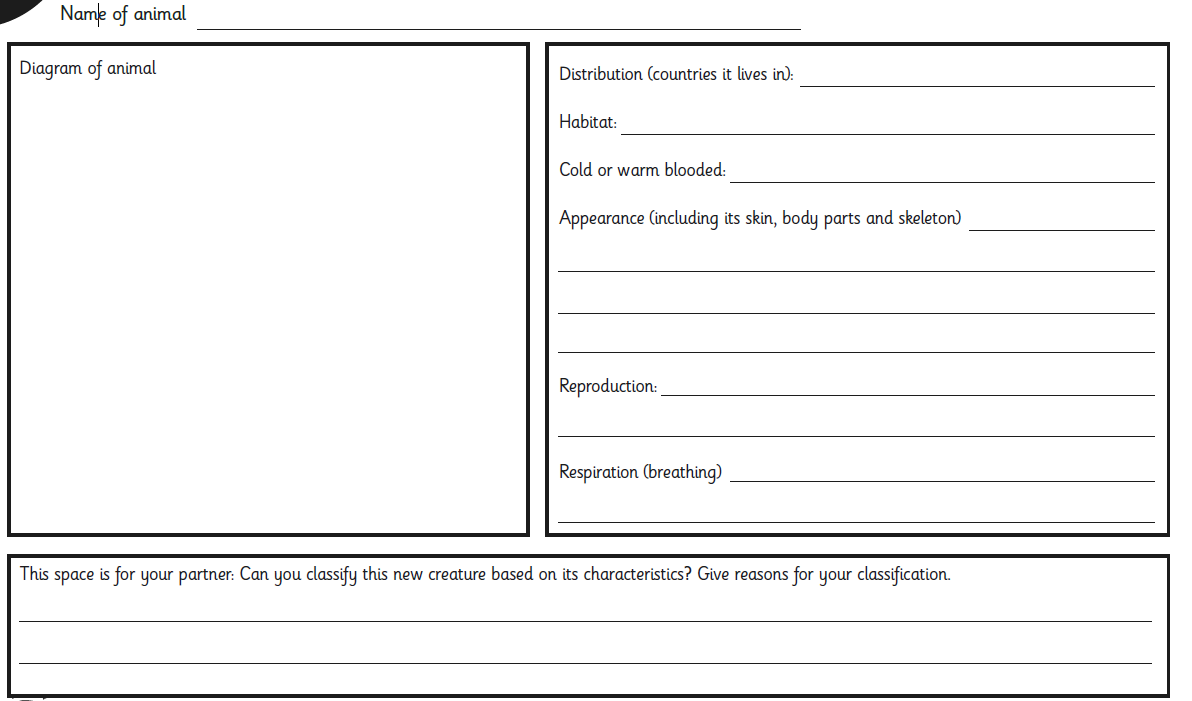 